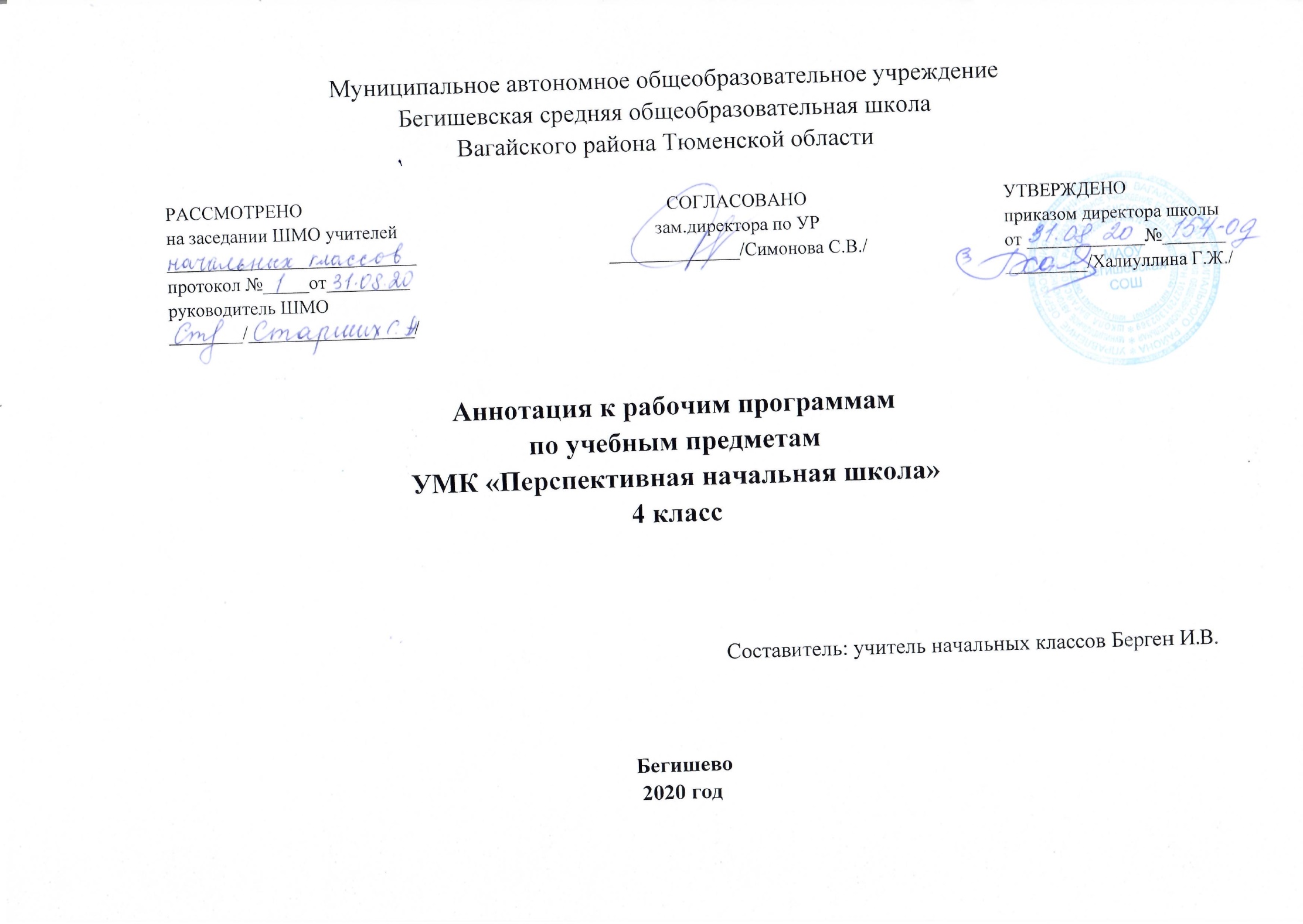 Аннотации к рабочим программам (1-4 классы)УМК «Перспективная начальная школа»Русский языкРабочая программа учебного предмета «Русский язык» МАОУ Бегишевская СОШ составлена на основе:  Закон РФ «Об образовании в Российской Федерации» от 29 декабря 2012 года № 273- ФЗ;Порядок организации и осуществления образовательной деятельности по основным общеобразовательным программам - образовательным программам начального общего, основного, общего и среднего общего образования (утвержден приказом Минобрнауки России от 30.08.2013 № 1015;Приказ Минобрнауки России от 6 октября 2009г. № 373 «Об утверждении федерального государственного образовательного стандарта начального общего образования»;Приказ Министерства образования и науки Российской Федерации от 31.12.2015г. № 1576 «О внесении изменений в федеральный государственный образовательный стандарт начального общего образования, утвержденный приказом Министерства образования и науки Российской Федерации от 6 октября 2009г. № 373»; Примерная основная образовательная программа начального общего образованияООП НОО МАОУ Бегишевская СОШ; Учебного плана МАОУ Бегишевская СОШ;Авторской программы по обучению грамоте Н.Г. Агарковой,  Н.М. Лавровой  и программы по русскому языку М.Л. Каленчук,  Н. А. Чураковой, О.В. Малаховской, Т.А. Байковой, Н.М. Лавровой  «Программы по учебным предметам»,  М.:  Академкнига/учебник, 2018 г.) Общая характеристика учебного предмета Познавательная цель: формирование у учащихся представлений о языке как составляющей целостной научной картины мира, ознакомление учащихся с основными положениями науки о языке и формирование на этой основе знаково-символического восприятия, логического мышления и воображения учащихся. Социокультурная цель: формирование коммуникативных компетенций учащихся как показателя общей культуры человека, развития устной и письменной речи, монологической и диалогической речи, а также навыков грамотного, безошибочного письма как показателя общей культуры человека. Задачи:  Развитие речи, мышления, воображения школьников, умения выбирать средства языка в соответствии с особенностями и условиями общения;  Освоение первоначальных знаний о лексике, фонетике, грамматике русского языка;  Овладение умениями правильно писать и читать, участвовать в диалоге, составлять несложные монологические высказывания и письменные тексты-описания и тексты-повествования небольшого объема;  Воспитание позитивного эмоционально-ценностного отношения к русскому языку, чувства сопричастности к сохранению его уникальности и чистоты; пробуждение познавательного интереса к языку, стремления совершенствовать свою речь. Обучение грамоте: Учебник «Азбука. Обучение грамоте и чтению», 1 класс (авторы Н.Г.Агаркова и Ю.А.Агарков), является составной частью завершенной предметной линии «Русский язык» комплекта «Перспективная начальная школа», направленной на реализацию государственного образовательного стандарта начального общего образования. Цель курса «Обучение грамоте» — обучение первоначальному чтению и письму на основе ознакомления учащихся с наиболее общими закономерностями устройства и функционирования графической системы русского языка. Учет психологической характеристики современного школьника потребовал пересмотра некоторых важных теоретических позиций, продумывания особого гуманитарного статуса учебно-методического комплекта по русскому языку, включения в его корпус той словарной и орфоэпической работы, которая никогда ранее не практиковалась как система.  Программа разработана в соответствии с требованиями Федерального государственного образовательного стандарта, сделавшего упор на формирование универсальных учебных действий (УДД), на использование приобретенных знаний и умений в практической деятельности и в повседневной жизни. Программа разработана и в соответствии с принципами, которые сформулированы в концепции «Перспективная начальная школа» (т. е. принципами развивающего обучения, которые сочетаются с традиционным принципом прочности). Организация фонетической работы (начиная с 1-го класса), позволяющей значительно уменьшить количество дисграфических ошибок, становится одним из важнейших оснований для решения орфографических задач. Начиная со 2-го класса, фонетический анализ слова дополняется морфемным (причем морфемный анализ частично сопровождается словообразовательным анализом), что дает школьнику еще один инструмент для решения орфографических задач. С 3-го класса эти два вида анализа слова (где слово рассматривается пока в его статике) дополняются обращением к морфологическому анализу слова (где слово исследуется в изменениях его форм), что практически завершает создание инструмента, обеспечивающего проверку правописания основного круга орфограмм. Решение проблем развития речи опирается на разведение представлений о языке и о речи: язык как система позволяет одно и то же сообщение выразить массой способов, а речь ситуативна — это реализация языка в конкретной ситуации. В связи с этим программой предусматриваются две линии работы: первая поможет школьникам усвоить важнейшие коммуникативные формулы устной речи, регулирующие общение детей и взрослых, детей между собой; вторая линия позволит освоить основные жанры письменной речи, доступные возрасту: от поздравительной открытки и телеграммы до аннотации и короткой рецензии на литературное произведение. Место учебного предмета, курса в учебном плане. В начальном обучении предмет «Русский язык» занимает ведущее место, поскольку успехи в изучении русского языка во многом определяют результаты обучения школьника по другим школьным предметам, а также обеспечивают успешность его «проживания» в детском обществе. Структура  рабочей программы1. Планируемые результаты освоения учебного предмета «Русский язык»   2. Содержание учебного предмета «Русский язык»  3. Тематическое планирование  4. Приложение «Календарно – тематическое планирование» Программно-методическое обеспечение 1 класс 1. Агаркова Н.Г., Агарков Ю.А. Азбука. 1 класс: Тетради по письму № 1, № 2,  № 3. –М.: Академкнига/Учебник. 2. Агаркова Н.Г., Агарков Ю.А. Азбука. Обучение грамоте и чтению: 1 класс: Методическое пособие. –М.: Академкнига/Учебник. 3. Чуракова Н.А. Русский язык. 1 класс: Учебник. —М.: Академкнига/Учебник.4. Гольфман Е.Р. Русский язык: Тетрадь для самостоятельной работы. 1 класс. —М.: Академкнига/Учебник.5. Чуракова Н.А., Гольфман Е.Р. Русский язык: 1 класс: Методическое пособие. —М.: Академкнига/Учебник.6. Лаврова Н.М. Русский язык. Сборник проверочных и контрольных работ. 1–2 классы: Методическое пособие. —М.: Академкнига/Учебник.2класс1. Чуракова Н.А. Русский язык. 2 класс: Учебник. В 3 ч. Часть 1. —М.: Академкнига/Учебник.2. Каленчук М.Л., Малаховская О.В., Чуракова Н.А. Русский язык. 2 класс: Учебник. В 3ч. Часть 2. —М.: Академкнига/Учебник.3. Чуракова Н.А. Русский язык. 2 класс: Учебник. В 3 ч. Часть 3. —М.: Академкнига/Учебник.4. Байкова Т.А.,  Малаховская О.В., Ерышева Е.Р. Русский язык: Тетрадь для самостоятельной работы № 1.  2 класс. —М.: Академкнига/Учебник.5. Байкова Т.А., Малаховская О.В. Русский язык: Тетрадь для самостоятельной работы № 2. 2 класс.—М.: Академкнига/Учебник.6. Чуракова Н.А., Каленчук М.Л.,  Малаховская О.В., Байкова Т.А. Русский язык. 2 класс: Методическое пособие. —М.: Академкнига/Учебник.7. Лаврова Н.М. Русский язык. Сборник проверочных и контрольных работ. 1–2 классы: Методическое пособие. —М.: Академкнига/Учебник.3 класс1. Каленчук М.Л., Чуракова Н.А., Байкова Т.А. Русский язык. 3 класс: Учебник. В 3 ч. Часть 1.—М.: Академкнига/Учебник.2. Каленчук М.Л., Малаховская О.В., Чуракова Н.А. Русский язык. 3 класс. Учебник. В 3 ч. Часть 2. —М.: Академкнига/Учебник.3. Каленчук М.Л., Чуракова Н.А., Байкова Т.А. Русский язык. 3 класс: Учебник. В 3 ч. Часть 3. —М.: Академкнига/Учебник.4. Байкова Т.А. Русский язык: Тетрадь для самостоятельной работы №1, №2. 3 класс. —М.: Академкнига/Учебник.5. Абрамова М.Г., Байкова Т.А., Малаховская О.В. Русский язык. 3 класс: Методическое пособие. —М.: Академкнига/Учебник.6. Лаврова Н.М. Русский язык. Сборник проверочных и контрольных работ. 3–4 классы: Методическое пособие. —М.: Академкнига/Учебник.4 класс1. Каленчук М.Л., Чуракова Н.А., Байкова Т.А. Русский язык. 4 класс: Учебник. В 3 ч. Часть 1. —М.: Академкнига/Учебник.2. Каленчук М.Л., Чуракова Н.А., Малаховская О.В. Русский язык. 4 класс: Учебник. В 3 ч. Часть 2. —М.: Академкнига/Учебник.3. Каленчук М.Л., Чуракова Н.А., Байкова Т.А. Русский язык. 4 класс: Учебник. В 3 ч. Часть 3. —М.: Академкнига/Учебник.4. Байкова Т.А. Русский язык: Тетрадь для самостоятельной работы № 1, № 2. 4 класс. —М.: Академкнига/Учебник.5. Чуракова Н.А., Байкова Т.А.,Малаховская О.В. Русский язык. 4 класс: Методическое пособие. —М.: Академкнига/Учебник.6. Лаврова Н.М. Русский язык. Сборник проверочных и контрольных работ. 3–4 классы: Методическое пособие. —М.: Академкнига/Учебник.Литературное чтение      Рабочая программа учебного предмета «Литературное чтение» МАОУ Бегишевская СОШ составлена на основе: Закон РФ «Об образовании в Российской Федерации» от 29 декабря 2012 года № 273- ФЗ;Порядок организации и осуществления образовательной деятельности по основным общеобразовательным программам - образовательным программам начального общего, основного, общего и среднего общего образования (утвержден приказом Минобрнауки России от 30.08.2013 № 1015;Приказ Минобрнауки России от 6 октября 2009г. № 373 «Об утверждении федерального государственного образовательного стандарта начального общего образования»;Приказ Министерства образования и науки Российской Федерации от 31.12.2015г. № 1576 «О внесении изменений в федеральный государственный образовательный стандарт начального общего образования, утвержденный приказом Министерства образования и науки Российской Федерации от 6 октября 2009г. № 373»; Примерная основная образовательная программа начального общего образованияООП НОО МАОУ Бегишевская СОШ; Учебного плана МАОУ Бегишевская СОШ;Авторской программы «Обучение грамоте», авторов Н.Г. Агаркова, Ю.А. Агарков, Москва, Академкнига/учебник, 2018 год  и программы «Литературное чтение» Москва, Академкнига/учебник, 2018. Общая характеристика учебного предмета Основная (метапредметная) цель: формирование грамотного читателя, который с течением времени сможет самостоятельно выбирать книги и пользоваться библиотекой, ориентируясь на собственные предпочтения, и в зависимости от поставленной задачи, а также сможет использовать свою читательскую деятельность как средство самообразования. В рамках данной предметной области решаются разноплановые предметные задачи: - духовно-нравственная (от развития умения (на материале художественных произведений) понимать нравственный смысл целого до развития умения различать разные нравственные позиции); - духовно-эстетическая (от формирования умения видеть красоту целого до воспитания чуткости к отдельной детали); - литературоведческая (от формирования умения различать разные способы построения картин мира в художественных произведениях (роды, виды и жанры литературы) до развития понимания, с помощью каких именно средств выразительности достигается желаемый эмоциональный эффект (художественные приемы)); - библиографическая(от формирования умений ориентироваться в книге по ее элементам и пользоваться ее справочным аппаратом до формирования умений работать сразу с несколькими источниками информации и осознанно отбирать список литературы для решения конкретной учебной задачи). Система начального литературного образования на своем специфическом материале работает на достижение общих целей начального образования: - развитие личности школьника, его творческих способностей; - сохранение и поддержка индивидуальности ребенка; - воспитание духовности, нравственных и эстетических чувств, эмоционально-ценностного позитивного отношения к себе и окружающему миру. Цель курса литературного чтения - воспитание компетентного читателя, который имеет сформированную духовную потребность в книге как средстве познания мира и самого себя, а также развитую способность к творческой деятельности. Задачами курса литературного чтения, ориентированного на требования Федерального государственного образовательного стандарта начального общего образования, являются: 1) расширение представлений детей об окружающем мире и внутреннем мире человека, человеческих отношениях, духовно-нравственных и эстетических ценностях, формирование понятий о добре и зле; 2) развитие отношения к литературе как явлению национальной и мировой культуры, как средству сохранения и передачи нравственных ценностей и традиций; расширение представления детей о российской истории и культуре; 3) создание условий для постижения школьниками многоплановости словесного художественного образа на основе ознакомления с литературоведческими понятиями и их практического использования; 4) воспитание культуры восприятия художественной литературы разных видов и жанров; обогащение мира чувств, эмоций детей, развитие их интереса к чтению; осознание значимости чтения для личного развития; формирование потребности в систематическом чтении, в том числе для успешности обучения по всем учебным предметам; 5) развитие речевых навыков школьников, связанных с процессами: восприятия (аудирование, чтение вслух и про себя), интерпретации (выразительное чтение, устное и письменное высказывания по поводу текста), анализа и преобразования художественных, научно-популярных и учебных текстов, собственного творчества (устное и письменное высказывания на свободную тему). Место учебного предмета, курса в учебном плане. Структура рабочей программы1. Планируемые результаты освоения учебного предмета 2. Содержание учебного предмета 3. Тематическое планирование 4. Приложение: «Календарно – тематическое планирование»Программно-методическое обеспечение: 1 класс: 1. Агаркова Н.Г., Агарков Ю.А. Азбука. 1 класс: Учебник по обучению грамоте и чтению. Под ред. М.Л. Каленчук.–М.: Академкнига/Учебник.2.Чуракова Н.А. Литературное чтение. 1 класс: Учебник. — М.: Академкнига/Учебник. 3.Чуракова Н.А. Литературное чтение. 1 класс: Хрестоматия. — М.: Академкнига/Учебник. 4.Малаховская О.В. Литературное чтение. 1 класс: Тетрадь для самостоятельной работы. — М.: Академкнига/Учебник. 5.Чуракова Н.А., Малаховская О.В. Литературное чтение. 1 класс: Методическое пособие. — М. : Академкнига/Учебник. 2 класс: 1.Чуракова Н.А. Литературное чтение. 2 класс: Учебник. В 2 ч. Часть 1. — М.: Академкнига/Учебник. 2.Чуракова Н.А. Литературное чтение. 2 класс: Учебник. В 2 ч. Часть 2. — М.: Академкнига/Учебник. 3.Малаховская О.В. Литературное чтение. 2 класс: Хрестоматия. Под ред. Чураковой Н.А. — М.: Академкнига/Учебник. 4.Малаховская О.В. Литературное чтение. 2 класс: Тетради для самостоятельной работы № 1 и № 2. — М.: Академкнига/Учебник. 5.Чуракова Н.А., Малаховская О.В. Литературное чтение. 2 класс: Методическое пособие. — М.: Академкнига/Учебник. 3 класс: 1.Чуракова Н.А. Литературное чтение. 3 класс: Учебник. В 2 ч. Часть 1. — М.: Академкнига/Учебник. 2.Чуракова Н.А. Литературное чтение. 3 класс: Учебник. В 2 ч. Часть 2. — М.: Академкнига/Учебник. 3.Малаховская О.В. Литературное чтение. 3 класс: Хрестоматия. Под ред. Чураковой Н.А. — М.: Академкнига/Учебник. 4.Малаховская О.В. Литературное чтение. 3 класс: Тетради для самостоятельной работы № 1 и № 2. — М.: Академкнига/Учебник. 5.Чуракова Н.А., Борисенкова О.В., Малаховская О.В. Литературное чтение. 3 класс: Методическое пособие. — М.: Академкнига/Учебник. 4 класс: 1.Чуракова Н.А. Литературное чтение. 4 класс: Учебник. В 2 ч. Часть 1. —М.: Академкнига/Учебник. 2.Чуракова Н.А. Литературное чтение. 4 класс: Учебник. В 2 ч. Часть 2. —М.: Академкнига/Учебник. 3.Малаховская О.В. Литературное чтение. 4 класс: Хрестоматия. Под ред. Чураковой Н.А. — М.: Академкнига/Учебник. 4.Малаховская О.В., Чуракова Н.А. Литературное чтение. 4 класс: Тетради для самостоятельной работы № 1 и № 2. — М.: Академкнига/Учебник.5.Борисенкова О.В., Малаховская О.В. Литературное чтение. 4 класс: Методическое пособие. — М.: Академкнига/Учебник.МатематикаРабочая программа учебного предмета «Математика» МАОУ Бегишевская СОШ составлена на основе: Закон РФ «Об образовании в Российской Федерации» от 29 декабря 2012 года № 273- ФЗ;Порядок организации и осуществления образовательной деятельности по основным общеобразовательным программам - образовательным программам начального общего, основного, общего и среднего общего образования (утвержден приказом Минобрнауки России от 30.08.2013 № 1015;Приказ Минобрнауки России от 6 октября 2009г. № 373 «Об утверждении федерального государственного образовательного стандарта начального общего образования»;Приказ Министерства образования и науки Российской Федерации от 31.12.2015г. № 1576 «О внесении изменений в федеральный государственный образовательный стандарт начального общего образования, утвержденный приказом Министерства образования и науки Российской Федерации от 6 октября 2009г. № 373»; Примерная основная образовательная программа начального общего образованияООП НОО МАОУ Бегишевская СОШ;Учебного плана МАОУ Бегишевская СОШ;Авторской программы «Перспективная начальная школа» А. Л. Чекина, Н.А. Чураковой, О.А. Захаровой, И.П. Юдиной. Общая характеристика учебного предмета. Программа разработана на основе Федерального государственного образовательного стандарта начального общего образования с учетом межпредметных и внутрипредметных связей, логики учебного процесса, задачи формирования у младшего школьника умения учиться.Предлагаемый начальный курс математики имеет следующие цели:• Развитие у обучающихся познавательных действий: логических и алгоритмических (включая знаково-символические), а также аксиоматику, формирование элементов системного мышления, планирование (последовательность действий при решении задач), систематизацию и структурирование знаний, моделирование, дифференциацию существенных и несущественных условий.• Математическое развитие младшего школьника: использование математических представлений для описания окружающей действительности в количественном и пространственном отношении; формирование способности к продолжительной умственной деятельности, основ логического мышления, пространственного воображения, математической речи и аргументации, способности различать верные и неверные высказывания, делать обоснованные выводы.• Освоение начальных математических знаний: формирование умения решать учебные и практические задачи математическими средствами: вести поиск информации (фактов, сходства, различий, закономерностей, оснований для упорядочивания и классификации, вариантов); понимать значение величин и способов их измерения; использовать арифметические способы для разрешения сюжетных ситуаций (строить простейшие математические модели); работать с алгоритмами выполнения арифметических действий, решения задач, проведения простейших построений. Проявлять математическую готовность к продолжению образования.• Воспитание критичности мышления, интереса к умственному труду, стремления использовать математические знания в повседневной жизни.Таким образом, предлагаемый начальный курс математики призван ввести ребенка в абстрактный мир математических понятий и их свойств, охватывающий весь материал, содержащийся в примерной программе по математике в рамках Федерального государственного образовательного стандарта начального общего образования второго поколения. Дать ему первоначальные навыки ориентации в той части реальной действительности, которая описывается (моделируется) с помощью этих понятий, а именно: окружающий мир как множество форм, как множество предметов, отличающихся величиной, которую можно выразить числом, как разнообразие классов конечных равночисленных множеств и т. п. А также предложить ребенку соответствующие способы познания окружающей действительности.Место учебного предмета, курса в учебном плане. Структура рабочей программы1. Планируемые результаты освоения учебного предмета 2. Содержание учебного предмета 3. Тематическое планирование 4. Приложение: «Календарно – тематическое планирование»Программно-методическое обеспечение: 1 классЧекин А.Л. Математика. 1 класс. Учебник. Часть 1.–М.: Академкнига/Учебник.Чекин А.Л. Математика. 1 класс. Учебник. Часть 2.–М.: Академкнига/Учебник.Захарова О.А., Юдина Е.П. Математика в вопросах и заданиях. 1 класс. Тетрадь для самостоятельной работы № 1. –М.: Академкнига/Учебник.Захарова О.А., Юдина Е.П. Математика в вопросах и заданиях. 1 класс. Тетрадь для самостоятельной работы № 2. –М.: Академкнига/Учебник.Чекин А.Л. Математика: 1 класс: методическое пособие для учителя. –М.: Академкнига/Учебник. 2 классЧекин А.Л. Математика. 2 класс. Учебник. Часть 1. –М.: Академкнига/Учебник.Чекин А.Л. Математика. 2 класс. Учебник. Часть 1. –М.: Академкнига/Учебник.Захарова О.А., Юдина Е.П. Математика в вопросах и заданиях. 2 класс. Тетрадь для самостоятельной работы № 1. –М.: Академкнига/Учебник.Захарова О.А., Юдина Е.П. Математика в вопросах и заданиях. 2 класс. Тетрадь для самостоятельной работы № 2. –М.: Академкнига/Учебник.Захарова О.А. Математика в практических заданиях. 2 класс. Тетрадь для самостоятельной  работы № 3.–М.: Академкнига/Учебник.Чекин А.Л. Математика: 2 класс: методическое пособие для учителя. –М.: Академкнига/Учебник. 3 классЧекин А.Л. Математика. 3 класс. Учебник. Часть 1. –М.: Академкнига/Учебник.Чекин А.Л. Математика. 3 класс. Учебник. Часть 1. –М.: Академкнига/Учебник.Захарова О.А., Юдина Е.П. Математика в вопросах и заданиях. 3 класс. Тетрадь для самостоятельной работы № 1. –М.: Академкнига/Учебник.Захарова О.А., Юдина Е.П. Математика в вопросах и заданиях. 3 класс. Тетрадь для самостоятельной работы № 2. –М.: Академкнига/Учебник.Захарова О.А. Математика в практических заданиях. 3 класс. Тетрадь для самостоятельной  работы № 3.–М.: Академкнига/Учебник.Чекин А.Л. Математика: 3 класс: методическое пособие для учителя. –М. : Академкнига/Учебник.4 классЧекин А.Л. Математика. 4 класс. Учебник. Часть 1. –М.: Академкнига/Учебник.Чекин А.Л. Математика. 4 класс. Учебник. Часть 1. –М.: Академкнига/Учебник.Захарова О.А., Юдина Е.П. Математика в вопросах и заданиях. 4 класс. Тетрадь для самостоятельной работы № 1. –М.: Академкнига/Учебник.Захарова О.А., Юдина Е.П. Математика в вопросах и заданиях. 4 класс. Тетрадь для самостоятельной работы № 2. –М.: Академкнига/Учебник.Захарова О.А. Математика в практических заданиях.4 класс. Тетрадь для самостоятельной  работы № 3.–М.: Академкнига/Учебник.Чекин А.Л. Математика: 4 класс: методическое пособие для учителя. –М.: Академкнига/Учебник.Окружающий мир      Рабочая программа учебного предмета «Окружающий мир » МАОУ Бегишевская СОШ составлена на основе: Закон РФ «Об образовании в Российской Федерации» от 29 декабря 2012 года № 273- ФЗ;Порядок организации и осуществления образовательной деятельности по основным общеобразовательным программам - образовательным программам начального общего, основного, общего и среднего общего образования (утвержден приказом Минобрнауки России от 30.08.2013 № 1015;Приказ Минобрнауки России от 6 октября 2009г. № 373 «Об утверждении федерального государственного образовательного стандарта начального общего образования»;Приказ Министерства образования и науки Российской Федерации от 31.12.2015г. № 1576 «О внесении изменений в федеральный государственный образовательный стандарт начального общего образования, утвержденный приказом Министерства образования и науки Российской Федерации от 6 октября 2009г. № 373»; Примерная основная образовательная программа начального общего образованияООП НОО МАОУ Бегишевская СОШ;Учебного плана МАОУ Бегишевская СОШ;Авторской программы  О.Н. Федотовой, Г.В. Трафимовой, Л.Г. Кудровой «Окружающий мир. 1- 4 классы» (М.: Издательство «Академкнига/Учебник», 2018)Общая характеристика учебного предмета Цель изучения курса «Окружающий мир» в начальной школе – формирование исходных представлений о природных и социальных объектах и явлениях как компонентах единого мира; практико-ориентированных знаний о природе, человеке, обществе; метапредметных способов действий (личностных, познавательных, коммуникативных, регулятивных). Основными задачами реализации содержания являются: - сохранение и поддержка индивидуальности ребёнка на основе учёта его жизненного опыта; - формирование у школьников УУД, основанных на способности ребёнка наблюдать и анализировать, выделять существенные признаки и на их основе проводить обобщение; - развитие умений работы с научно-популярной и справочной литературой, проведения фенологических наблюдений, физических опытов, простейших измерений; - воспитание у школьников бережного отношения к объектам природы и результатам труда людей, сознательного отношения к здоровому образу жизни, формирование экологической культуры, навыков нравственного поведения; - формирование уважительного отношения к семье, населённому пункту, региону, России, истории, культуре, природе нашей страны, её современной жизни; - осознание ценности, целостности и многообразия окружающего мира, своего места в нём; - формирование модели безопасного поведения в условиях повседневной жизни и в различных опасных и чрезвычайных ситуациях; -формирование психологической культуры компетенции для обеспечения эффективного и безопасного взаимодействия в социуме. Основные содержательные линии Основные содержательные линии предмета «Окружающий мир» определены стандартом начального общего образования второго поколения и представлены в программе содержательными блоками «Человек и природа», «Человек и общество», «Правила безопасной жизни». Место учебного предмета в учебном плане. Структура рабочей программы1. Планируемые результаты освоения учебного предмета 2. Содержание учебного предмета 3. Тематическое планирование 4. Приложение: «Календарно – тематическое планирование»Программно-методическое обеспечение 1 класс: Федотова О.Н., Трафимова Г.В., Трафимов С.А. Окружающий мир. 1 класс: Учебник. – М.: Академкнига/Учебник Федотова О.Н., Трафимова Г.В., Трафимов С.А. Окружающий мир. 1 класс: Хрестоматия. – М.: Академкнига/Учебник. Федотова О.Н., Трафимова Г.В., Трафимов С.А. Окружающий мир. 1 класс: тетрадь для самостоятельной работы. – М.: Академкнига/Учебник. Федотова О.Н., Трафимова Г.В., Трафимов С.А. Окружающий мир: Методическое пособие для учителя. – М.: Академкнига/Учебник. 2 класс: Федотова О.Н., Трафимова Г.В., Трафимов С.А. Окружающий мир. 2 класс: Учебник. Часть 1 – М.: Академкнига/Учебник. Федотова О.Н., Трафимова Г.В., Трафимов С.А. Окружающий мир. 2 класс: Учебник. Часть 2 – М.: Академкнига/Учебник. Федотова О.Н., Трафимова Г.В., Трафимов С.А. Окружающий мир. 2 класс: Хрестоматия. – М.: Академкнига/Учебник. Федотова О.Н., Трафимова Г.В., Трафимов С.А. Окружающий мир.2 класс: Тетрадь для самостоятельной работы № 1. – М.:Академкнига/Учебник. Федотова О.Н., Трафимова Г.В., Трафимов С.А. Окружающий мир.2 класс: Тетрадь для самостоятельной работы № 2. – М.:Академкнига/Учебник. Федотова О.Н., Трафимова Г.В., Трафимов С.А. Окружающий мир.2 класс: Методическое пособие для учителя. – М.: Академкнига/Учебник. 3 класс: Федотова О.Н., Трафимова Г.В., Трафимов С.А., Царева Л.А. Окружающий мир. 3 класс: Учебник. Часть 1. – М.: Академкнига/ Учебник. Федотова О.Н., Трафимова Г.В., Трафимов С.А., Царева Л.А. Окружающий мир. 3 класс: Учебник. Часть 2. – М.: Академкнига/ Учебник. Федотова О.Н., Трафимова Г.В., Трафимов С.А. Окружающий мир. 3 класс: Хрестоматия. – М.: Академкнига/Учебник. Федотова О.Н., Трафимова Г.В., Трафимов С.А., Царева Л.А. Окружающий мир. 3 класс: Тетрадь для самостоятельной работы № 1 – М.: Академкнига/Учебник. Федотова О.Н., Трафимова Г.В., Трафимов С.А. Окружающий мир. 3 класс: Тетрадь для самостоятельной работы № 2 – М. : Академкнига/Учебник. Федотова О.Н., Трафимова Г.В., Трафимов С.А., Царева Л.А. Окружающий мир. 3 класс: Методическое пособие для учителя. – М.: Академкнига/Учебник. 4 класс: Федотова О.Н., Трафимова Г.В., Трафимов С.А. Окружающий мир. 4 класс: Учебник. Часть 1 – М.: Академкнига/Учебник. Федотова О.Н., Трафимова Г.В., Трафимов С.А. Окружающий мир. 4 класс: Учебник. Часть 2 – М.: Академкнига/Учебник. Федотова О.Н., Трафимова Г.В., Трафимов С.А., Кудрова Л.Г. Окружающий мир. 4 класс: Тетради для самостоятельной работы № 1. – М.: Академкнига/Учебник. Федотова О.Н., Трафимова Г.В., Трафимов С.А., Кудрова Л.Г. Окружающий мир. 4 класс: Тетради для самостоятельной работы № 2. – М.: Академкнига/Учебник. Федотова О.Н., Трафимова Г.В., Кудрова Л.Г. Окружающий мир. 4 класс: Методическое пособие для учителя. – М.: Академкнига/Учебник.Изобразительное искусство      Рабочая программа учебного предмета «Изобразительное искусство» МАОУ Бегишевская СОШ составлена на основе: Закон РФ «Об образовании в Российской Федерации» от 29 декабря 2012 года № 273- ФЗ;Порядок организации и осуществления образовательной деятельности по основным общеобразовательным программам - образовательным программам начального общего, основного, общего и среднего общего образования (утвержден приказом Минобрнауки России от 30.08.2013 № 1015;Приказ Минобрнауки России от 6 октября 2009г. № 373 «Об утверждении федерального государственного образовательного стандарта начального общего образования»;Приказ Министерства образования и науки Российской Федерации от 31.12.2015г. № 1576 «О внесении изменений в федеральный государственный образовательный стандарт начального общего образования, утвержденный приказом Министерства образования и науки Российской Федерации от 6 октября 2009г. № 373»; Примерная основная образовательная программа начального общего образованияООП НОО МАОУ Бегишевская СОШ;Учебного плана МАОУ Бегишевская СОШ;Авторские программы, разработанные Б.М.Неменским «Программа изобразительное искусство» Просвещение 2018,  Общая характеристика учебного предмета Предметная линия учебников под редакцией Б. М. Неменского Цель: формирование художественной культуры учащихся как неотъемлемой части культуры духовной, т. е. культуры мироотношений, выработанных поколениями. Эти ценности как высшие ценности человеческой цивилизации, накапливаемые искусством, должны быть средством очеловечения, формирования нравственно-эстетической отзывчивости на прекрасное и безобразное в жизни и искусстве, т. е. зоркости души ребенка. Изучение изобразительного искусства в начальной школе направлено на решение следующих задач: - развитие у ребенка интереса к внутреннему миру человека, способности углубления в себя, осознания своих внутренних переживаний; - организация сотворчества учителя и ученика; диалогичность; четкость поставленных задач и вариативность их решения; освоение традиций художественной культуры и импровизационный поиск личностно значимых смыслов; - освоение различных художественных материалов (гуашь и акварель, карандаши, мелки, уголь, пастель, пластилин, глина, различные виды бумаги, ткани, природные материалы), инструментов (кисти, стеки, ножницы и т. д.), а также художественных техник (аппликация, коллаж, монотипия, лепка, бумажная пластика и др.); - постоянная смена художественных материалов, овладение их выразительными возможностями; - развитие специальных навыков, развитие чувств, а также овладение образным языком искусства; - духовное развитие личности, т. е. формирование у ребенка способности самостоятельного видения мира, размышления о нем, выражения своего отношения на основе освоения опыта художественной культуры. Место учебного предмета в учебном плане. Структура рабочей программы1. Планируемые результаты освоения учебного предмета 2. Содержание учебного предмета 3. Тематическое планирование 4. Приложение: «Календарно – тематическое планирование»Программно-методическое обеспечение:  1.Неменская Л.А. Изобразительное искусство. Ты изображаешь, украшаешь и строишь. 1 класс. Учебник/Под редакцией Б.Неменского. – М.: «Просвещение». 2.Коротеева Е.И. Изобразительное искусство. Искусство и ты. 2 класс. Учебник/Под редакцией Б.Неменского. – М.: «Просвещение». 3. Неменская Л.А. Изобразительное искусство. Искусство вокруг нас. 3 класс. Учебник/Под редакцией Б.Неменского. – М.: «Просвещение». 4. Неменская Л.А. Изобразительное искусство. Каждый урок – художник. 4 класс. Учебник/Под редакцией Б.Неменского. – М.: «Просвещение». МузыкаРабочая программа учебного предмета «Музыка» МАОУ Бегишевская СОШ составлена на основе: Закон РФ «Об образовании в Российской Федерации» от 29 декабря 2012 года № 273- ФЗ;Порядок организации и осуществления образовательной деятельности по основным общеобразовательным программам - образовательным программам начального общего, основного, общего и среднего общего образования (утвержден приказом Минобрнауки России от 30.08.2013 № 1015;Приказ Минобрнауки России от 6 октября 2009г. № 373 «Об утверждении федерального государственного образовательного стандарта начального общего образования»;Приказ Министерства образования и науки Российской Федерации от 31.12.2015г. № 1576 «О внесении изменений в федеральный государственный образовательный стандарт начального общего образования, утвержденный приказом Министерства образования и науки Российской Федерации от 6 октября 2009г. № 373»; Примерная основная образовательная программа начального общего образованияООП НОО МАОУ БегишевскаяСОШ;Учебного плана МАОУ Бегишевская ОШ;Авторской программы  Критской Е.Д,  Сергеевой Г.П., Шмагиной Т. С.  «Музыка» (УМК «Школа России»)  Общая характеристика учебного предмета Программа по предмету «Музыка» построена с учётом основных положений художественно-педагогической концепции Д. Б. Кабалевского. При создании программы учитывались потребности современного российского общества и возрастные особенности младших школьников. В программе нашли отражение изменившиеся социокультурные условия деятельности современных образовательных учреждений, потребности педагогов-музыкантов в обновлении содержания и новые технологии общего музыкального образования.  Цель массового музыкального образования и воспитания — формирование музыкальной культуры как неотъемлемой части духовной культуры школьников — наиболее полно отражает интересы современного общества в развитии духовного потенциала подрастающего поколения.Задачи музыкального образования младших школьников:•   воспитание интереса, эмоционально-ценностного отношения и любви к музыкальному искусству, художественного вкуса, нравственных и эстетических чувств: любви к ближнему, к своему народу, к Родине; уважения к истории, традициям, музыкальной культуре разных народов мира на основе постижения учащимися музыкального искусства во всем многообразии его форм и жанров;•   воспитание чувства музыки как основы музыкальной грамотности;•   развитие образно-ассоциативного мышления детей, музыкальной памяти и слуха на основе активного, прочувствованного и осознанного восприятия лучших образцов мировой музыкальной культуры прошлого и настоящего;•   накопление тезауруса – багажа музыкальных впечатлений, интонационно-образного словаря, первоначальных знаний музыки и о музыке, формирование опыта музицирования, хорового исполнительства на основе развития певческого голоса, творческих способностей в различных видах музыкальной деятельности.Уроки музыки, как и художественное образование в целом, предоставляя детям возможности для культурной и творческой деятельности, позволяют сделать более динамичной и плодотворной взаимосвязь образования, культуры и искусства.Освоение музыки как духовного наследия человечества предполагает формирование опыта эмоционально-образного восприятия, начальное овладение различными видами музыкально-творческой деятельности, приобретение знаний и умений, овладение универсальными учебными действиями, что становится фундаментом обучения на дальнейших ступенях общего образования, обеспечивает введение учащихся в мир искусства и понимание неразрывной связи музыки и жизни.Место учебного предмета, курса в учебном планеНа изучение музыки в начальной школе отводится 1 ч в неделю. Курс рассчитан на 135 часов: 33ч – в 1 классе (33 учебные недели), по 34 ч – во 2 - 4 классах (34 учебные недели).Структура  рабочей программы1. Планируемые результаты освоения учебного предмета     2. Содержание учебного предмета   3. Тематическое планирование  4. Приложение «Календарно – тематическое планирование»Программно-методическое обеспечениеЕ.Д. Критская, Г.П. Сергеева, Т. С. Шмагина. "Музыка", 1 класс Е.Д. Критская, Г.П. Сергеева, Т. С. Шмагина. "Музыка", 2 класс Е.Д. Критская, Г.П. Сергеева, Т. С. Шмагина. "Музыка", 3 класс Е.Д. Критская, Г.П. Сергеева, Т. С. Шмагина. "Музыка", 4 класс Технология      Рабочая программа учебного предмета «Технология» МАОУ Бегишевская СОШ составлена на основе: Закон РФ «Об образовании в Российской Федерации» от 29 декабря 2012 года № 273- ФЗ;Порядок организации и осуществления образовательной деятельности по основным общеобразовательным программам - образовательным программам начального общего, основного, общего и среднего общего образования (утвержден приказом Минобрнауки России от 30.08.2013 № 1015;Приказ Минобрнауки России от 6 октября 2009г. № 373 «Об утверждении федерального государственного образовательного стандарта начального общего образования»;Приказ Министерства образования и науки Российской Федерации от 31.12.2015г. № 1576 «О внесении изменений в федеральный государственный образовательный стандарт начального общего образования, утвержденный приказом Министерства образования и науки Российской Федерации от 6 октября 2009г. № 373»; Примерная основная образовательная программа начального общего образования.ООП НОО МАОУ Бегишевская СОШ; Учебного плана МАОУ Бегишевская СОШ;Авторской программы Рагозина Т.М. Технология. 1-4 классы. М.: Академкнига / Учебник,  2018г. Общая характеристика учебного курса Программа по технологии разработана на основе требований Федерального государственного образовательного стандарта начального общего образования и концептуальных положений развивающей личностно-ориентированной системы «Перспективная начальная школа». В соответствии с концептуальным положением системы программа по технологии учитывает опыт ребенка и тот образ мира, который определяется его природно-предметной средой. Деятельностный подход к процессу обучения обеспечивается формированием у школьников представлений о взаимодействии человека с окружающим миром, осознанием обучающимися роли трудовой деятельности людей в развитии общества, формированием универсальных учебных действий (УУД), способствующих усвоению начальных технологических знаний, простейших трудовых навыков и овладению первоначальными умениями проектной деятельности. Цель обучения и значение предмета выходит далеко за рамки освоения учащимися конкретных технологических операций. Задачи: - стимулирование и развитие любознательности, интереса к технике, миру профессий, потребности познавать культурные традиции своего региона, России и других государств; - формирование картины материальной и духовной культуры как продукта творческой предметно-преобразующей деятельности человека; - формирование мотивации успеха и достижений, творческой самореализации, интереса к предметно-преобразующей, художественно-конструкторской деятельности; - формирование первоначальных конструкторско-технологических знаний и умений; - развитие знаково-символического и пространственного мышления, творческого и продуктивного воображения, творческого мышления; - формирование внутреннего плана деятельности на основе поэтапной обработки предметно-преобразовательных действий, включающих целеполагание, планирование, прогнозирование, контроль, коррекции и оценку; - овладение первоначальными умениями передачи, поиска, преобразования, хранения информации, использование компьютера, поиска (проверки) необходимой информации в словарях, каталоге библиотеки. Предмет «Технология» является опорным в проектировании универсальных учебных действий. В нем все элементы учебной деятельности – целеполагание, планирование, ориентировка в задании, преобразование, прогнозирование, умение предлагать способы решения, оценка изделия и т. д. – предстают в наглядном виде и тем самым становятся более понятными для обучающихся. Основные виды учебной деятельности обучающихся: простейшие наблюдения и исследования свойств материалов, способов их обработки; анализ конструкций, их свойств, условий и приемов их создания; моделирование, конструирование из различных материалов; решение доступных конструктивно-технологических задач, простейшее проектирование, практика работы на компьютере. Характерная особенность учебного предмета в связи с внедрением в учебно-образовательный процесс требований Федерального стандарта второго поколения – практико-ориентированная направленность предлагаемого содержания, сформированность элементарных общетрудовых навыков, овладение универсальными учебными действиями; приобретение опыта практической деятельности по изготовлению изделий из различных материалов и деталей конструктора.Место учебного предмета в учебном плане.Структура рабочей программы1. Планируемые результаты освоения учебного предмета 2. Содержание учебного предмета 3. Тематическое планирование 4. Приложение: «Календарно – тематическое планирование»Программно-методическое обеспечение: 1 класс: Рагозина Т.М., Гринева А.А. Технология. 1 класс: Учебник. – М.: Академкнига/Учебник. Рагозина Т.М. Технология. 1 класс: Методическое пособие для учителя. – М.: Академкнига/Учебник. 2 класс: Рагозина Т.М., Гринева А.А., Кузнецова И.Л. Технология. 2 класс: Учебник. – М.: Академкнига/Учебник. Рагозина Т.М. Технология. 2 класс: Методическое пособие для учителя. – М.: Академкнига/Учебник. 3 класс: Рагозина Т.М., Гринева А.А., Мылова И.Б. Технология. 3 класс: Учебник. – М.: Академкнига/Учебник. Рагозина Т.М., Мылова И.Б. Технология. 3 класс: Методическое пособие для учителя. – М.: Академкнига/Учебник. 4 класс: Рагозина Т.М., Гринева А.А., Мылова И.Б. Технология. 4 класс: Учебник. – М.: Академкнига/Учебник. Рагозина Т.М., Мылова И.Б. Технология. 4 класс: Методическое пособие для учителя. – М.: Академкнига/Учебник.Образовательная область Учебный предмет Учебный предмет Количество часов в неделю/год Количество часов в неделю/год Количество часов в неделю/год Количество часов в неделю/год Всего Всего 1 класс2 класс 3 класс 4 классВсего Всего ФилологияФилологияРусский язык 5/50 5/170 5/170 5/170 5/170 20/560 Образовательная область Учебный предмет Количество часов в неделю/в год Количество часов в неделю/в год Количество часов в неделю/в год Количество часов в неделю/в год Всего 4 класс 1 класс2 класс 3 класс 4 классВсего 4 класс Филология Литературное чтение 4 ч / 132 ч 4 ч / 136 ч 4 ч / 136 ч 3 ч / 102 ч 15/506 ч Образовательная область Учебный предмет Количество часов в неделю/в год Количество часов в неделю/в год Количество часов в неделю/в год Количество часов в неделю/в год Количество часов в неделю/в год Количество часов в неделю/в год Всего 1 класс2 класс 3 класс 3 класс 4 класс4 классМатематика и информатика Математика 4 ч / 132 ч 4 ч / 136 ч 4 ч / 136 ч 4 ч / 136 ч 4 ч / 136 ч 4 ч / 136 ч 16/540 ч Образовательная область Учебный предмет Учебный предмет Количество часов в неделю/год Количество часов в неделю/год Количество часов в неделю/год Количество часов в неделю/год Количество часов в неделю/год Количество часов в неделю/год Всего 4 класс Всего 4 класс 1 класс1 класс2 класс 3 класс 3 класс 4 классВсего 4 класс Всего 4 класс Обществознание и естествознание Обществознание и естествознание Окружающий мир Окружающий мир 2/66 2/68 2/68 2/68 2/68 2/68 8/270 Предметные области Учебные предметы Учебные предметы Количество часов в неделю/год Количество часов в неделю/год Количество часов в неделю/год Количество часов в неделю/год Всего 4класс 1класс2класс 3класс 4классВсего 4класс ИскусствоИскусствоИзобразительное искусство 1/33 1/34 1/34 1/34 4/135   Образовательная область Учебный предмет Учебный предмет Количество часов в неделю/в год Количество часов в неделю/в год Количество часов в неделю/в год Количество часов в неделю/в год Количество часов в неделю/в год Всего 1 класс2 класс 3 класс 4 класс 4 класс Технология Технология Технология 1 ч / 33 ч 1 ч / 34 ч 1 ч / 34 ч 1 ч / 34 ч 1 ч / 34 ч 4/135 ч 